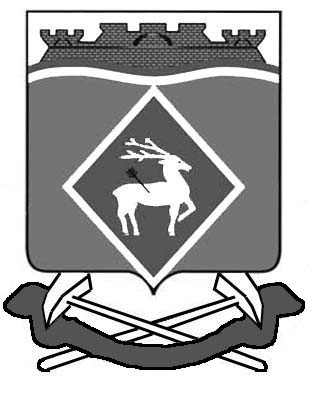 РОССИЙСКАЯ ФЕДЕРАЦИЯРОСТОВСКАЯ ОБЛАСТЬМУНИЦИПАЛЬНОЕ ОБРАЗОВАНИЕ «СИНЕГОРСКОЕ СЕЛЬСКОЕ ПОСЕЛЕНИЕ»АДМИНИСТРАЦИЯ СИНЕГОРСКОГО СЕЛЬСКОГО ПОСЕЛЕНИЯПОСТАНОВЛЕНИЕот 24.03.2023 № 58п. СинегорскийО внесении изменений в постановление Администрации Синегорского сельского поселения от 16.09.2020 № 137	В соответствии с Федеральными законами от 27.07.2010 №  210-ФЗ «Об организации предоставления государственных и муниципальных услуг», от 29.07.2017 № 217-ФЗ «О ведении гражданами садоводства и огородничества для собственных нужд и о внесении изменений в отдельные законодательные акты Российской Федерации», постановлением Правительства Российской Федерации от 28.01.2006 № 47 «Об утверждении Положения о признании помещения жилым помещением, жилого помещения непригодным для проживания, многоквартирного дома аварийным и подлежащим сносу или реконструкции, садового дома жилым домом и жилого дома садовым домом», на основании протеста Белокалитвинского городского прокурора от 01.03.2023 № 07-29-2023 Администрация Синегорского сельского поселения п о с т а н о в л я е т:Внести изменения в постановление Администрации Синегорского сельского поселения от 16.09.2020 № 137 «Об утверждении Административного регламента по предоставлению муниципальной услуги «Признание помещения жилым помещением, жилого помещения пригодным (непригодным) для проживания граждан, а также многоквартирного дома аварийным и подлежащим сносу или реконструкции», дополнив пункт 2.8 приложения подпунктом следующего содержания:«- предоставления на бумажном носителе документов и информации, электронные образы которых ранее были заверены в соответствии с пунктом 7.2 части 1 статьи 16 Федерального закона от 27.07.2010 «Об организации  предоставления государственных и муниципальных услуг», за исключением случаев, если нанесение отметок на такие документы либо их изъятие  является необходимым условием предоставления муниципальной услуги, и иных случаев, установленных федеральными законами.»2. Настоящее постановление вступает в силу со дня его официального опубликования.3. Контроль за исполнением настоящего постановления оставляю за собой.      И.о. Главы АдминистрацииСинегорского сельского поселения                                           С.П. Беседина  Верно:Заведующий сектором по общим иземельно-правовым вопросам                                                    С.П. Беседина